Отчёто результатах самообследованиямуниципальное автономное дошкольное образовательное учреждениегорода Калининграда центр развития ребенка детский сад № 116(полное наименование организации в соответствии с уставом)г. Калининград, ул. Горького, д. 36 «А»(местонахождение организации в соответствии с уставом)за 2015-2016 учебный годСОДЕРЖАНИЕI. Общие сведения об организацииII. Условия организации образовательного процессаIII. Сведения о составе и квалификацииадминистративных, педагогических кадровIV. Организация образовательного процессаV. Содержание образовательного процессаVI. Организация воспитательной работыVII. Качество образования в организацииI. Общие сведения об образовательном учреждении (далее ОУ)1.1. Полное наименование организации в соответствии с уставом: муниципальное автономное дошкольное образовательное учреждение города Калининграда центр развития ребенка детский сад № 1161.2. Юридический, фактический адреса: г. Калининград, ул. Горького, д. 36 «А»1.3. Телефон, факс, e-mail: 8 (4012) 96-54 -50, 8 (4012) 95-13-48, 116madouds@mail.ru; madouds116@eduklgd.ru1.4. Устав: зарегистрирован Межрайонной инспекцией  Федеральной налоговой службы по Калининградской области ОГРН 1023901013003 от 01.07.2014г. за ГРН 2143926361049, утвержден комитетом по образованию администрации городского округа «Город Калининград» 17.06.2014г. № ПД-то – 877.1.5. Учредитель (полное наименование), реквизиты учредительного договора:комитет по образованию администрации городского округа «Город Калининград».1.6. Организационно-правовая форма, тип, вид (категория) учреждения:муниципальное автономное учреждение, тип - дошкольное образовательное учреждение центр развития ребенка, вид - детский сад.1.7. Свидетельство о постановке на учет юридического лица в налоговоморгане (серия, номер, дата, ИНН): 39 № 0048855 выдано 05.04.2001г.ИНН/КПП 3906034660/3906010011.8. Свидетельство о внесении записи в Единый государственный реестрюридических лиц (серия, номер, дата, кем выдано, ОГРН): 39 № 001544886 выдано 20.05.2013 г. МИФНС № 1 по Калининградской области1.9. Свидетельство о праве на имущество (серия, номер, дата, кем выдано):39-АБ 051570 выдано 22.05.2012 г. Управление Федеральной службы государственной регистрации, кадастра и картографии по Калининградской области.1.10. Свидетельство о праве на земельный участок (серия, номер, дата, кемвыдано): 39-АБ 051569 выдано 22.05.2012 г. Управление Федеральной службы государственной регистрации, кадастра и картографии по Калининградской области.1.11. Лицензия на право ведения образовательной деятельности (серия, номер,дата выдачи и срок действия, кем выдана). Перечень реализуемых образовательных программ в соответствии с лицензией:39ЛО1 №0000542 выдана 31.08.2015г., регистрационный № ДДО-1989 Службой по контролю и надзору в сфере образования Калининградской области бессрочно.1.12. Локальные акты организации (перечислить с указанием даты утверждения):1. Положение о соотношении учебной и другой педагогической работы в пределах рабочей недели педагогических работников  МАДОУ ЦРР д/с №116 – 31.12.2014.2.Положение о консультационном пункте МАДОУ ЦРР д/с №116 - 31.12.2014 г.3. Положение о логопедическом пункте МАДОУ ЦРР д/с №116- 31.12.2014 г.4. Положение о видеонаблюдении МАДОУ ЦРР д/с №116- 31.12.2014 г.5. Положение о порядке проведения самообследования в МАДОУ ЦРР д/с №116 – 31.08.15 г.6. Положение о противодействии коррупции в МАДОУ ЦРР д/с №116 – 31.12.2014.7. Положение о публичном отчете руководителя МАДОУ ЦРР д/с №116 – 31.12.2014.8. Положение об административном совещании при заведующем МАДОУ ЦРР д/с №116 – 31.12.2014.9. Положение о дежурных администраторах МАДОУ ЦРР д/с №116 – 31.12.2014.10. Положение об организации работы в МАДОУ ЦРР д/с №116 по обеспечению противопожарной безопасности МАДОУ ЦРР д/с №116 – 31.12.2014.11. Положение о противопожарном режиме МАДОУ ЦРР д/с №116 – 31.12.2014.12. Положение об охране труда МАДОУ ЦРР д/с №116 – 31.12.2014.13. Положение о защите, охране, обработке персональных данных работников МАДОУ ЦРР д/с №116 – 31.12.2014.14. Положение об аттестационной комиссии МАДОУ ЦРР д/с №116 - 31.08.15 г.15. Положение о рабочей программе МАДОУ ЦРР д/с №116 - 31.08.15 г.16. Положение о нормах профессиональной этики педагогических работников МАДОУ ЦРР д/с №116 – 31.12.2014.17. Положение по урегулированию споров между участниками образовательных отношений МАДОУ ЦРР д/с №116 – 31.12.2014.18. Положение о порядке посещения воспитанников мероприятий, не предусмотренных учебным планом учреждения МАДОУ ЦРР д/с №116 – 31.12.2014.198.Порядок доступа педагогических работников к информационно – телекоммуникативным сетям МАДОУ ЦРР д/с №116 – 31.12.2014.20. Положение о контрольной деятельности в МАДОУ ЦРР д/с №116 – 12.01.201521.  Положение об организации работы с детьми, имеющими ОВЗ в МАДОУ ЦРР д/с №116 – 31.12.2014.22. Положение о педагогической диагностике индивидуального развития детей  МАДОУ ЦРР д/с №116 – 31.12.2014.II. Условия организации образовательного процесса2.2. Год создания организации: 1973 г.2.3. Предельная численность / Реальная наполняемость: 120 / 180 чел.2.4. Общая площадь: 1186,5 кв.м2. 5. Данные о наличии материально-технической базы2.6. Информатизация образовательного процесса2.7. Библиотечно-информационное оснащение образовательного процессаIII. Сведения о составе и квалификации административных, педагогических кадров3.1. Сведения об административных работниках.3.2. Сведения о педагогических работниках (включая административных и других работников, ведущих педагогическую деятельность). Кадровое обеспечение образовательного процессаРеализация поставленных задач в ДОУ осуществлялась квалифицированными специалистами.           Анализ выполнения годового плана за 2015-2016 учебный год показывает, что работа коллектива велась стабильно и продуктивно.Основные годовые задачи выполнены, но коллектив продолжает работу по воспитанию основ безопасного поведения детей в быту, социуме, природе.Работа коллектива с семьей с целью психолого-педагогической поддержки родителей и повышения их компетентности в вопросах воспитания, развития, охраны и укрепления здоровья также будет продолжаться и в следующем году.Принимая во внимание достигнутые результаты и выявленные недостатки, определены перспективы на следующий год:-усиление контроля организации и качества воспитательно-образовательного процесса в ДОУ;- продолжать обновлять и оснащать предметно-пространственную развивающую среду в соответствии с ФГОС;- продолжать внедрять современные педагогические технологии в образовательный процесс.3.3. Средняя недельная нагрузка на 1-го педагога36 часовIV. Организация образовательного процесса4.1.Данные о контингенте обучающихся (воспитанников), формах обучения по состоянию на май 2016года4.2. Режим работы ОУс 07.00до 19.00___4.3. Сведения о наполняемости групп4.4. Структура управленияУправление ДОУ строится на принципах единоначалия и самоуправления. Имеет управляемую и управляющую системы.Управляющая система состоит из двух структур, деятельность которых регламентируется Уставом ДОУ и соответствующими положениями.I структура – органы самоуправления:общее собрание трудового коллектива;педагогический совет;наблюдательный совет;попечительский совет.Общее собрание трудового коллектива вправе принимать решения. Решение, принятое Общим собранием в пределах своей компетенции, не противоречащее действующему законодательству Российской Федерации, является обязательным для исполнения всеми работниками учреждения.Педагогический совет создан в целях развития и совершенствования образовательного процесса в учреждении. В состав педагогического совета входят все педагогические работники, могут входить родители (законные представители) воспитанниковНаблюдательный совет способствует формированию устойчивого финансового внебюджетного фонда развития учреждения, содействует организации и совершенствованию образовательного процесса, осуществляет контроль за целевым использованием внебюджетного фонда, обеспечивает общественный контроль за соблюдением действующего законодательства, прав личности воспитанников, родителей и педагогов.Попечительский совет принимает участие в распределении средств стимулирующей части фонда оплаты труда работников, в согласовании Положения о системе оплаты труда и стимулирования работниковII структура – административное управление, которое имеет несколько уровней линейного управления.1 уровень – заведующий.Осуществляет общее руководство детским садом в соответствии с законами и иными нормативными правовыми актами, Уставом ДОУ. Обеспечивает системную образовательную, воспитательную, методическую и административно-хозяйственную работу образовательного учреждения. Создает оптимальные условия для полноценного всестороннего развития и обучения воспитанников, охраны и укрепления их здоровья в соответствии с государственным образовательным стандартом и программами, реализуемыми в учреждении. В пределах своих полномочий распоряжается бюджетными средствами, обеспечивает результативность и эффективность их использования. Осуществляет комплектование учреждения детьми соответствующего возраста, заключает с родителями договор.2 уровень – заместитель заведующего по ВМР, заместитель заведующего по АХР, главный бухгалтер.Заместитель заведующего по воспитательно – методической работе  координирует работу воспитателей, других педагогических работников, а также разработку учебно-методической и иной документации, необходимой для деятельности образовательного учреждения, организует просветительскую работу для родителей.Заместитель заведующего по административно – хозяйственной работе   осуществляет руководство работой по хозяйственному обслуживанию ДОУ, обеспечивает сохранность здания, хозяйственного инвентаря, имущества и своевременный ремонт.Главный бухгалтер обеспечивает соответствие осуществляемых хозяйственных операций законодательству РФ, контроль за движением имущества и выполнением обязательств организации, за отражением на счетах бухгалтерского учета всех осуществленных хозяйственных операций, предоставление оперативной информации о финансовом состоянии организации. Формирует в соответствии с законодательством о бухгалтерском учете учетную политику организации. Составляет в установленные сроки бухгалтерскую, налоговую и статистическую отчетности и представляет ее в соответствующие органы, а также проводит экономический анализ финансово-хозяйственной деятельности организации.3 уровень управления осуществляют воспитатели, специалисты, коррекционные педагоги и обслуживающий, вспомогательный персонал. На этом уровне объектами управления являются дети и их родители.V. Содержание образовательного процесса5.1. Реализуемые образовательные программы (основные и дополнительные):а) основные общеобразовательные:б) дополнительные (бесплатные) образовательные занятияв) дополнительные образовательные занятия (платные)VI. Организация воспитательной работы6.1. % охвата воспитанников дополнительными образовательными услугами от общего количества детей - 100%6.2. Количество направленностей программ ДОД  - 46.3. Работа с родителями6.4. Данные по травматизму среди обучающихся организации за последние 3 года (указать число случаев, потребовавших медицинского вмешательства и оформленных актом Н-3).- Нет6.5. Организация летней оздоровительной работыVII. Качество образования в ОУ7.1.Результативность по итогам реализации программы дошкольного образованияРеализация основной программы в 2015-2016 учебном годув МАДОУ ЦРР д/с № 1167.2. Результативность по итогам реализации программ дополнительного образования детейПолнота реализации дополнительных образовательных программ(за последние 2 года)7.3. Именные достижения воспитанников (за последние 3 года)Кордик Даниил Призер 1 место в всеросийском конурсе «Безопасная дорога», Мягкова Полина 1 место в конкурсе по пожарной безопасности Калининградской области, 7.4.Сведения об участии творческих коллективов в конкурсах, концертах, выставках различного уровня трех последних лет. Сведения об участии сборных команд в соревнованияхКоманда воспитанников МАДОУ в марте 2016 г. участвовала в финале городской интеллектуальной игры «Почемучки – знайки» для детей старшего дошкольного возраста муниципальных дошкольных образовательных учреждений, Призеры конкурса «так зажигают звезды».Воспитанники МАДОУ в апреле 2016 г. участвовали в городском фестивале- конкурсе «Колокольчик» среди детских творческих (театрализованных) коллективов МОУ. В феврале проведен спортивный праздник, посвященный Дню защитника отечества.В марте проводились соревнования среди старших групп по правилам пожарной безопасности. В июне проводился музыкально - спортивный досуг «День друзей». Воспитанники МАДОУ 08 апреля 2016г. участвовали в ежегодных спортивно – оздоровительных соревнованиях сборных команд дошкольных образовательных учреждений г. Калининграда «Мама, папа, я – спортивная семья». 15 апреля 2016г. команда учреждения участвовала в городском спортивном празднике для дошкольных образовательных учреждений «Я космонавтом стать хочу!»17 мая 2016г. воспитанники МАДОУ участвовали в городских соревнованиях муниципальных дошкольных образовательных учреждений в спорткомплексе «Юность». Конкурсы: Городской конкурс поделок ОВД г. Калининграда «Дядя Степа»; Городской конкурс рисунков и поделок на противопожарную тематику среди дошкольных учреждений Ленинградского района, посвященном 367-ой годовщине со дня образования пожарной охраны России;групповой конкурс чтецов на тему «Правила дорожные детямзнать положено!»;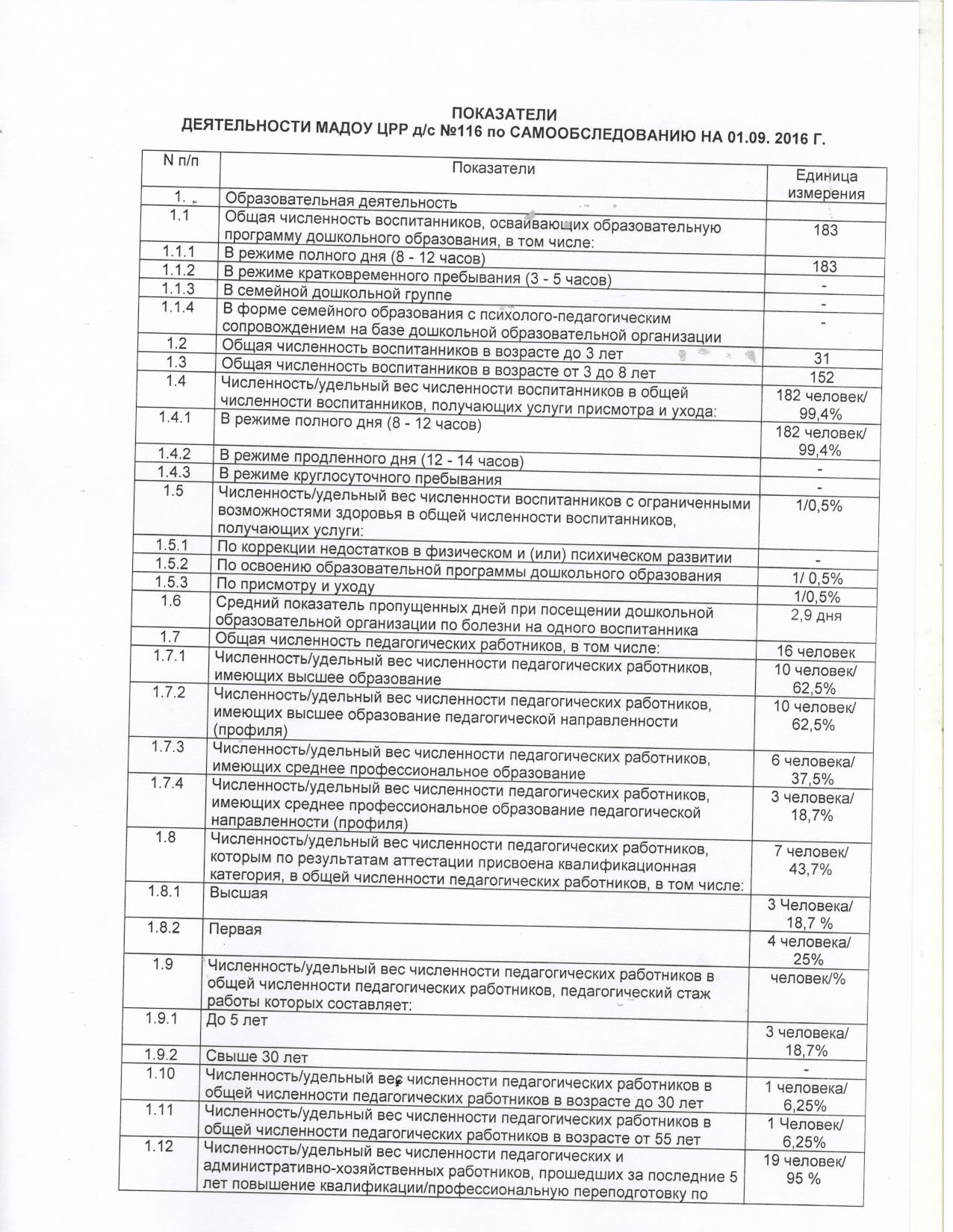 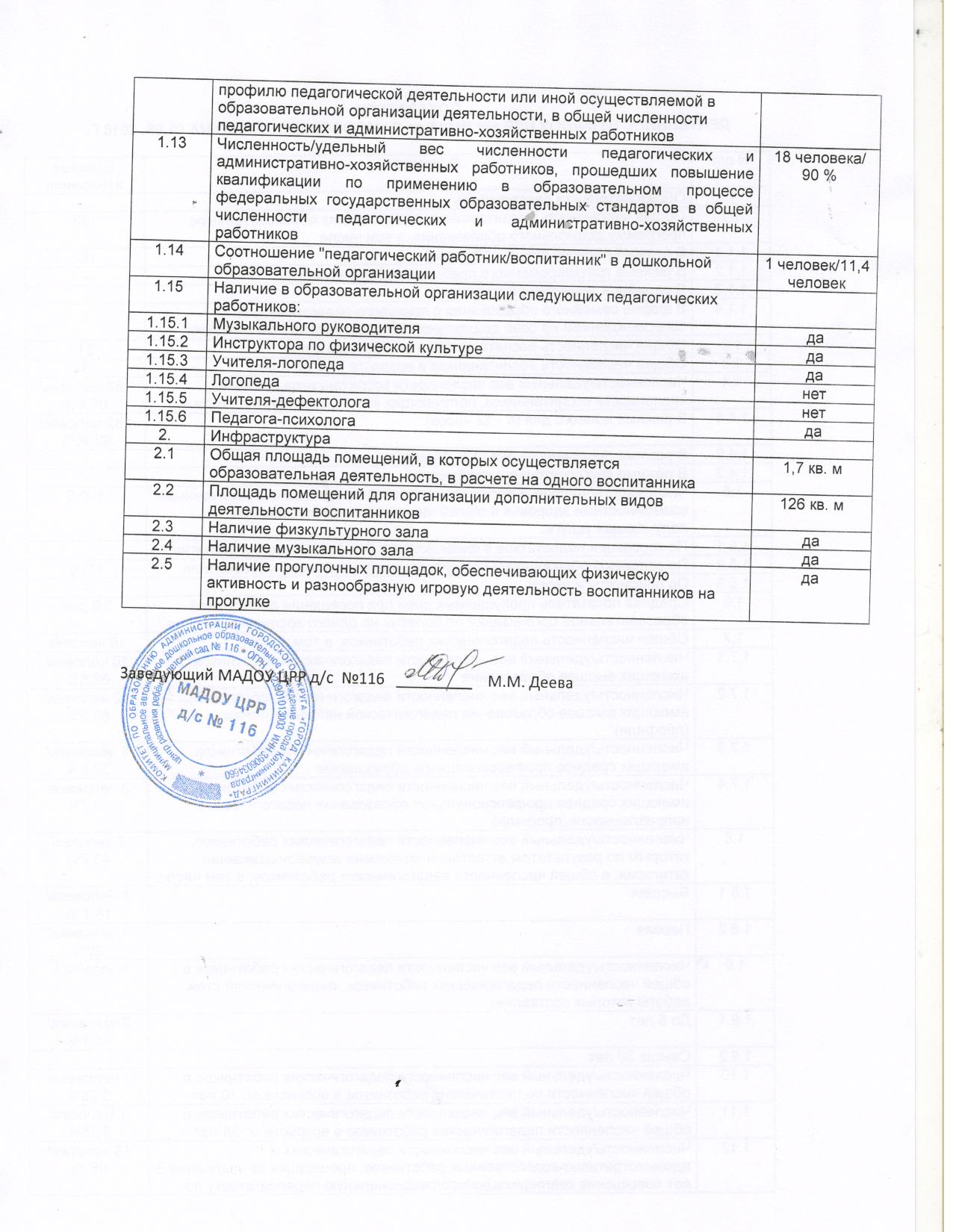 № п/пОсновные и дополнительные общеобразовательные программыОсновные и дополнительные общеобразовательные программыОсновные и дополнительные общеобразовательные программыОсновные и дополнительные общеобразовательные программы№ п/пВид образовательной программы (основная, дополнительная)Уровень (ступень) образовательной программыНаименование (направленность) образовательной программыНормативный срок освоения123451ОсновнаяобщеобразовательныйОсновная образовательная программа, разработанная на основе примерной основной образовательной программы дошкольного образования «Детство» Т.И. Бабаева, А.Г. Гогоберидзе, З.А. Михайлова5 лет2Дополнительнаяобщеобразовательный«Мир, в котором я живу» (естественнонаучная направленность).1 год3Дополнительнаяобщеобразовательный«Юный краевед» ( туристко - краеведческая направленность)1 год4Дополнительнаяобщеобразовательный«Труляляйчик» (социально-педагогическая направленность)1 год5Дополнительнаяобщеобразовательный«Школа здоровья» (физкультурно-спортивная направленность)1 год6Дополнительнаяобщеобразовательный«Старт» (физкультурно-спортивная направленность)1 год7Дополнительнаяобщеобразовательный«Веселый язычок» (социально-педагогическая направленность)1 год8Дополнительнаяобщеобразовательный«Хорошее настроение» (социально-педагогическая направленность)1 год9Дополнительнаяобщеобразовательный«Машина времени» (социально-педагогическая направленность)1 год10Дополнительнаяобщеобразовательный«Веселый перекресток» (социально-педагогическая направленность)1 годНаименование объектаКол-во местКв. метровЕдиниц ценного оборудованияМузыкальный зал3570,9-Спортивный зал3025,3-спортивная площадка276,75-Медицинский кабинет318,4-Другие помещения:- изостудия- кабинет психолога- логопункт- методического кабинета884115.38,17,79,9---Наличие развивающей предметно-игровой среды- групповые298,5-Оборудование места отдыха детей- спальни256,8-Наименование показателяфактическое значениеНаличие в организации подключения к сети Internet, скорость подключения к сети Internet,Кбит/сек100 Мбит/сКоличество Internet - серверов---Наличие локальных сетей в организации1Количество терминалов, с доступом к сети Internet---Количество единиц вычислительной техники (компьютеров)-всего-из них используются в учебном процессе61Количество классов, оборудованных мультимедиапроекторами-Количество интерактивных комплексов с мобильными классами1Другое-Наименование показателяфактическое значениеКнижный фонд1014Доля учебников (%) в библиотечном фонде-Доля методических пособий (%) в библиотечном фонде,в том числе не старше 5 лет89%Количество подписных изданий3ДолжностьФамилия, имя, отчество(полностью)Образование,специальность по диплому, общий пед. стажСтаж администр. работыСтаж администр. работыКвалификационная категория по административной работеДолжностьФамилия, имя, отчество(полностью)Образование,специальность по диплому, общий пед. стажобщийв данной организацииКвалификационная категория по административной работеЗаведующийДеева Марина МихайловнаВысшее,Педагогика и методика начального обучения, учитель начальных классов 28 лет122 годаСоответствие занимаемой должностиЗаместитель заведующегоМалащенко Анжелика ВладимировнаВысшее,Педагогика и методика начального обучения, учитель начальных классов11 лет6 лет4 годаСоответствие занимаемой должностиОбщее количество сотрудников  в учреждении (штатных единиц/количество сотрудников):всего39,75/37в том числе (штатных единиц/количество сотрудников):воспитатели 39,75/3712/12узкие специалисты       (основные работники /совместители, указать должность)4,75/5педагоги дополнительного образования       (основные работники/ совместители, указать должность)-находящиеся в отпуске по уходу за ребенком      (указать должность)2 воспитателяадминистративно-управленческий персонал:4/4 заведующий1/1 заместитель заведующего по ВМР1/1 заместитель заведующего по АХР1/1 главный бухгалтер1/1завхоз-бухгалтер1/1младшие воспитатели6/6технический персонал11/6Возрастные характеристики педагогического состава:до 20 лет-от 20 до 30 лет1от 30 до 40 лет6от 40 до 50 лет6свыше 50 лет4Образовательный уровень педагогического состававысшее педагогическое (базовое)9высшее специальное (дошкольное)1высшее1н/высшее базовое-н/высшее специальное-среднее педагогическое (дошкольное)-среднее педагогическое2среднее специальное4общее среднее-Стаж работы педагогов:до 3-х лет2до 5 лет2с 5 до10 лет5с 10 до 15 лет2с 15 до 20 лет3с 20 до 25 лет1свыше 25 лет2Квалификационные характеристики педагогического состава:высшая категория3первая категория1без категории5соответствие квалификационной категории8Количество педагогических и административных работников, получивших  почетные звания, государственные и отраслевые награды в отчетном учебном году:Заслуженный учитель Российской Федерации-Отличник просвещения Почетный работник общего образования-награжденные орденами и медалями-награжденные Почетной грамотой Министерства образования РФдругие (указать какие)Почетная грамота Калининградской области-3Повышение квалификации педагогического состава:обучаются в вузах17обучаются в колледжах на дошкольном отделении-пройдена курсовая подготовка в КОИРО-другие формы -ПоказательПоказательКол.чел.%Укомплектованность штата педагогических работников (%)Укомплектованность штата педагогических работников (%)100100Всего педагогических работников (количество человек)Всего педагогических работников (количество человек)1717Из них внешних совместителей всегов том числе: работников ВУЗовстудентовИз них внешних совместителей всегов том числе: работников ВУЗовстудентов--Из них внешних совместителей всегов том числе: работников ВУЗовстудентовИз них внешних совместителей всегов том числе: работников ВУЗовстудентов--Из них внешних совместителей всегов том числе: работников ВУЗовстудентовИз них внешних совместителей всегов том числе: работников ВУЗовстудентов--Наличие вакансий (указать должности):Наличие вакансий (указать должности):--Образовательный уровень педагогических работниковс высшим образованием1071%Образовательный уровень педагогических работниковс незаконченным высшим образованием00Образовательный уровень педагогических работниковсо средним специальным образованием729%Образовательный уровень педагогических работниковс общим средним образованием--Имеют учёную степенькандидата наук--Имеют учёную степеньдоктора наук--Прошли курсы повышения квалификации за последние 5 летПрошли курсы повышения квалификации за последние 5 лет17100%Имеют квалификационную категориюВсего642%Имеют квалификационную категориюВысшую321%Имеют квалификационную категориюПервую321%Имеют квалификационную категориюСоответствует должности750%Состав педагогического коллектива по должностямВоспитатель1072%Состав педагогического коллектива по должностямИнструктор по физической культуре17%Состав педагогического коллектива по должностямМузыкальный руководитель17%Состав педагогического коллектива по должностямУчитель-логопед17%Состав педагогического коллектива по должностямПедагог-психолог17%Состав педагогического коллектива по должностямСостав педагогического коллектива по стажу работы1 – 5 лет428%Состав педагогического коллектива по стажу работы5 - 10 лет522%Состав педагогического коллектива по стажу работы10 - 20 лет528%Состав педагогического коллектива по стажу работысвыше 20 лет322%Количество работающих пенсионеров по возрастуКоличество работающих пенсионеров по возрасту17%Имеют звание Заслуженный учительИмеют звание Заслуженный учитель00Имеют государственные и ведомственные награды, почётные званияИмеют государственные и ведомственные награды, почётные звания214%ДошкольноеобразованиеОбщее количество классов (групп)6Общее количество обучающихся182Занимающихся по базовым общеобразовательным программам181Занимающихся по специальным (коррекционным) образовательным программам (указать вид)1ОНРЗанимающихся в группах продлённого дня, в группах кратковременного пребывания-Воспитанники детских домов, интернатов-Дети-инвалиды1Дети «группы риска»-Занимающихся по программам дополнительного образования182Получающих дополнительные образовательные услуги (в т.ч. платные, за рамками основных образовательных программ, а также посредством других учреждений – дополнительного образования детей, профессионального образования и т.п.)182ПараметрыдошкольноеобразованиеПараметрыдошкольноеобразованиеПродолжительность учебной недели (дней)5Среднее количество НОД в неделю14Продолжительность уроков, занятий (мин.)15-30 минПродолжительность перерывов (мин.)10 минПериодичность проведения промежуточной аттестации учащихся-группаОбщее кол-во классов, групп,Кол-во учащихсяСпециальные (коррекционные),коррекционные группы, классы педагогической поддержки (интегрированные С(К)К с указанием вида)Средняя наполняемостьгруппПервая младшая 13030Вторая младшая13030Средне – младшая12727Средняя13131Старшая13232Подготовительная к обучению в школе13232Итого6182182ОсновныеОсновныеОсновныеПредметы в соответствии с учебным планом (образовательные области)Программы с указанием типа (типовая, модифицированная, авторская)Учебники(с указанием года издания)ФизическоеразвитиеПознавательное развитиеРечевое развитиеХудожественно-эстетическое развитиеСоциально-коммуникативное развитиеОсновная образовательная программа, №п/пНаименование Количество часов в неделюРуководитель1Занятие  по программе дополнительного образования естественнонаучной направленности:  «Мир, в котором я живу».1Бондарь Г.М.- воспитатель2Занятие по программе дополнительного образования туристко - краеведческой направленности:  «Юный краевед».1Буханцева И.М. - воспитатель3Занятие  по программе дополнительного образования физкультурно-спортивной направленности   «Школа Здоровья».1Дрокова Т.А.- инструктор по физической культуре 4Занятие  по программе дополнительного образования социально-педагогической направленности «Труляляйчик».1Копейкина О.В. - учитель-логопед5Занятие по программе дополнительного образования социально-педагогической направленности: «Хорошее настроение».1Серова М.Г. - педагог психолог6Занятие  по программе дополнительного образования социально-педагогической направленности: «Машина времени».1Шендяпина Е.И. - воспитатель7Занятие  по программе дополнительного образования социально-педагогической направленности: «Веселый язычок».1Ерошенко Т.И. - учитель-логопед 8Занятие  по программе дополнительного образования физкультурно-спортивной направленности: «Старт».1Дрокова Т.А.- инструктор по физической культуре9Занятие  по программе дополнительного образования социально-педагогической направленности: «Веселый перекресток».1Оспищева Е.В. - воспитатель№ п/пНаименование Ф.И.О., педагога12Занятие по программе дополнительного образования художественной направленности «Маленький музыкант»Кордик Л.А. – музыкальный руководитель12Занятие по программе дополнительного образования художественной направленности «Маленький музыкант»Кордик Л.А. – музыкальный руководитель12Индивидуальная психологическая помощь (по запросу родителей, законных представителей)Серова М.Г.- педагог – психолог3Занятие о программе дополнительного образования социально-педагогической направленности «Умники и умницы»: формирование элементарных математических представлений Оспищева Е.В.- воспитатель,Буханцева И.М.- воспитатель4Занятие  по программе дополнительного образования художественной направленности «Веселый художник»Мягкова О.А.- воспитательАндрийченко А.В. – воспитатель4Занятие  по программе дополнительного образования художественной направленности «Веселый художник»Мягкова О.А.- воспитательАндрийченко А.В. – воспитатель5Занятие по программе дополнительного образования художественной направленности «Веселая карусель»Кордик Л.А.- музыкальный руководитель6Занятие о программе дополнительного образования художественной направленности «Веселые нотки»Кордик Л.А. - музыкальный руководитель6Занятие о программе дополнительного образования художественной направленности «Веселые нотки»Кордик Л.А. - музыкальный руководитель7Индивидуальная логопедическая помощь (по запросу родителей)Копейкина О.В. – учитель- логопед,Ерошенко Т.И. – учитель - логопед8Занятие по программе дополнительного образования социально-педагогической направленности «Умники и умницы»; предпосылки   обучению грамотеБондарь Г.М. -воспитатель Шендяпина Е.И.- воспитатель9Занятие по программе дополнительного образования художественной направленности «Веселые нотки»Кордик Л.А. - музыкальный руководитель10Занятие по программе дополнительного образования художественной направленности «Грация»Кордик Л.А. – музыкальный руководитель10Занятие по программе дополнительного образования художественной направленности «Грация»Кордик Л.А. – музыкальный руководитель№Формы работыРезультаты работыДругая информация1.Работа сайта МАДОУ д/с № 116Активность посетителей средняя3.Анкетирование родителей по итогам года93, удовлетворённость 4,45 по 5-б. шкале4.Мероприятия с родителямиВсего организовано 14 мероприятий. Активность родителей на 10 % выше, чем в прошлом году.№п/пформа организацииколичество детей всего%1Пребывание полного дня182100 %Интегративные качестваСентябрь 2015Май 2016физически развитый, овладевший необходимыми культурно-гигиеническими навыками78 %87 %любознательность, активность74 %96 %эмоциональная отзывчивость71 %97%средства общения и способы взаимодействия со взрослыми и сверстниками70 %89 %способность управлять своим поведением70 %96 %способность решать интеллектуальные 
и личностные задачи63 %86 %первичные представления о себе, семье, обществе, государстве, мире и природе.63 %94 %универсальные предпосылки учебной деятельности64 %93 %умения и навыки деятельности80 %94 %Итого:79 %98 %Итого в 2015-2016 учебном году:80 %95 %годнизкий %средний %высокий %2014-2015052482015-201605149итого051,548,5